SMCC MEETING MINUTES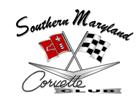 March 13, 2017President Ben Mendoza called the meeting to order at 6:06PM.Number of members present: 9Location:  27108 Mount Zion Church Road, Mechanicsville, Maryland 20659.Chair Reports:Treasurer Report (Don Byrne):  Balance is $3,49.84 with no outstanding bills or debts. Membership (Ben Mendoza): 31 paid membersActivities (Mike Doncevic): Previously passed out and on website.Webmaster (Rick Davis): Website updated with cruises for part of 2017Merchandise (Jim Jacobs): NSTR. Old Business:None.Upcoming Activities:SOMD mid-week Cruz-in starting 15 March (expect delay by one week due to weather) at Arby’s in Leonardtown every Wednesday night.Bert’s last Cruz is unknown at this point, Ben took an action item to call and find out what their plans are for the 2017 cruise season.  Leonardtown Veteran’s Day parade – 11 November Trip to “The Dragon” bed and breakfast 17-18 June 2017. If interested, let Ben know; the bed and breakfast is full, but hotels are available in town.September 25 car show at Newburg FirehouseVFW Carshow on 11 March started off the show season.New Business:Members introduced themselves and their cars as two new members were present and welcomed.All current Board Members stated they were willing to be nominated and voted into another term in the same Board position including the president in his second year of a two-year term. Ben will send an email reminding everyone to nominate who they want as board members.The next two scheduled meetings will be:12 June where nominations for board members will be requested11 September where voting for board members will take placeSuzie stated that she would take over the duties of Membership and will start with that position immediately.Paul Fritz gave an update on the plan for the Dragon trip. Paul has received special rates from 9 rooms on a two-day trip to the dragon.  He has route and details for all attending.We would like to support the smaller events along with some of our events that we stated we would support.  These smaller events include:Spring Fling car show – 30 April (not small, but our promise to attend)Mother Catherine Academy Car show – 3 JuneMt. Zion Church Car show – 9 SeptemberDiscussions on a trip to the Richmond International Raceway – details to follow in an email.Late edition: the board unanimously voted via email to support “Cruisin’ for Veterans” with a $350 donation. Ben will pay this via check at their 28 March meeting.Meeting Adjourned at 6:59PM.